Questionnaire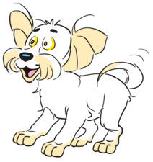 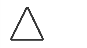 Frage- und Antwortkärtchen A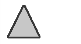 Frage- und Antwortkärtchen BUnité 4KV51.	Tu es Alex?2.	Tu as 10 ans?3.	Tu habites à Nice? 4.	Tu aimes ranger ta chambre?5.	Tu es élève au lycée Balzac?6.	Tu cherches Malou?7.	Tu regardes la télé?1.	Tu es Alex?2.	Tu as 10 ans?3.	Tu habites à Nice?4.	Tu aimes ranger ta chambre?5.	Tu es élève au lycée Balzac?6.	Tu cherches Malou?7.	Tu regardes la télé?1.	Tu es Alex?2.	Tu as 10 ans?3.	Tu habites à Nice?4.	Tu aimes ranger ta chambre?5.	Tu es élève au lycée Balzac?6.	Tu cherches Malou?7.	Tu regardes la télé?Non, … 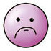 1.	je ne … pas Alex.2.	je n’ … pas 10 ans.3.	je n’ … pas à Nice.4.	je n’ … pas ranger ma chambre.5.	je ne … pas élève au lycée Balzac.6.	je ne … pas Malou.7.	je ne … pas la télé. Non, … 1.	je ne … pas Alex.2.	je n’ … pas 10 ans.3.	je n’ … pas à Nice.4.	je n’ … pas ranger ma chambre.5.	je ne … pas élève au lycée Balzac.6.	je ne … pas Malou.7.	je ne … pas la télé. Non, … 1.	je ne … pas Alex.2.	je n’ … pas 10 ans.3.	je n’ … pas à Nice.4.	je n’ … pas ranger ma chambre.5.	je ne … pas élève au lycée Balzac.6.	je ne … pas Malou.7.	je ne … pas la télé. 1.	être Alex?2.	avoir 10 ans?3.	habiter à Nice?4.	aimer ranger sa chambre?5.	être élève au lycée Balzac?6.	chercher Malou?7.	regarder la télé?1.	être Alex?2.	avoir 10 ans?3.	habiter à Nice?4.	aimer ranger sa chambre?5.	être élève au lycée Balzac?6.	chercher Malou?7.	regarder la télé?1.	être Alex?2.	avoir 10 ans?3.	habiter à Nice?4.	aimer ranger sa chambre?5.	être élève au lycée Balzac?6.	chercher Malou?7.	regarder la télé?Non, … 1.	être Alex2.	avoir 10 ans3.	habiter à Nice4.	aimer ranger sa chambre5.	être élève au lycée Balzac6.	chercher Malou7.	regarder la télé Non, … 1.	être Alex2.	avoir 10 ans3.	habiter à Nice4.	aimer ranger sa chambre5.	être élève au lycée Balzac6.	chercher Malou7.	regarder la télé Non, … 1.	être Alex2.	avoir 10 ans3.	habiter à Nice4.	aimer ranger sa chambre5.	être élève au lycée Balzac6.	chercher Malou7.	regarder la télé 